Rutina de pensamiento Veo-Pienso-Me pregunto¿Qué es lo que observas?¿Qué es lo que piensas que significa?¿Qué te preguntas?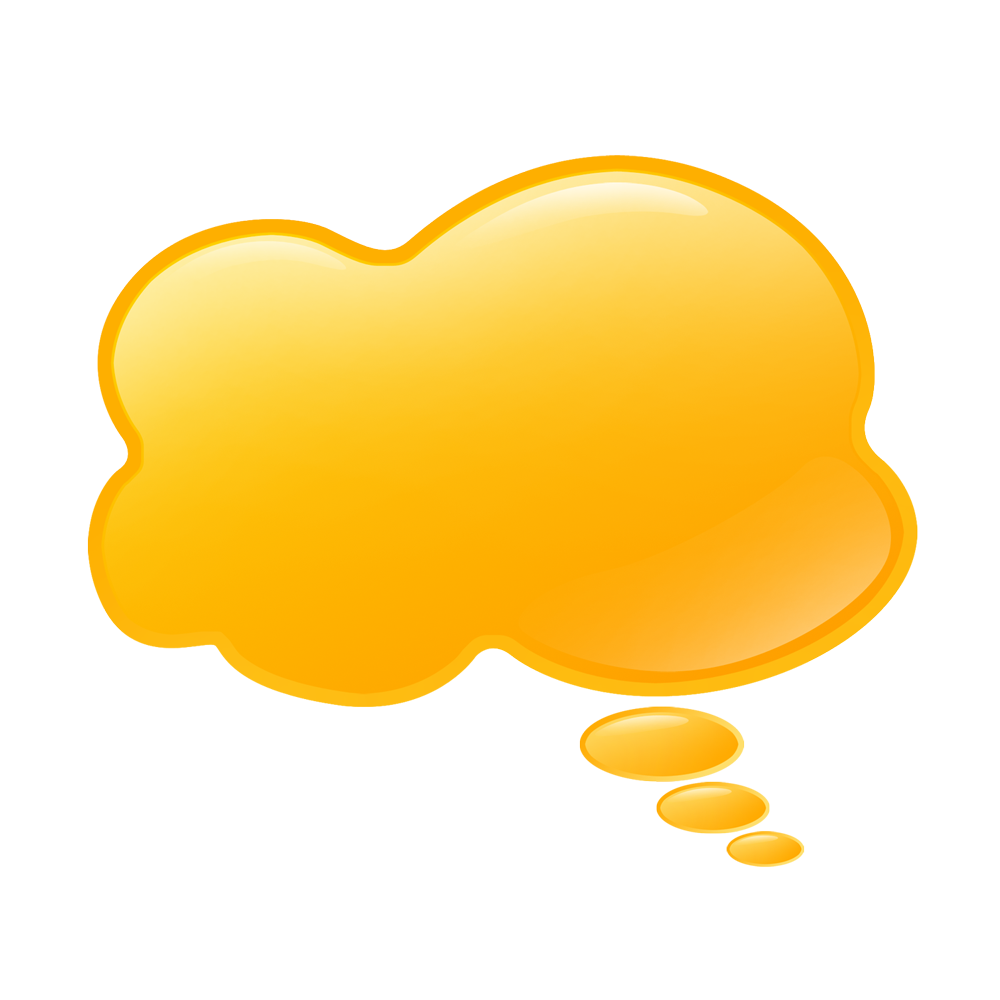 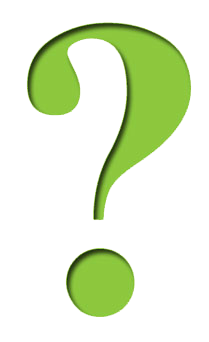 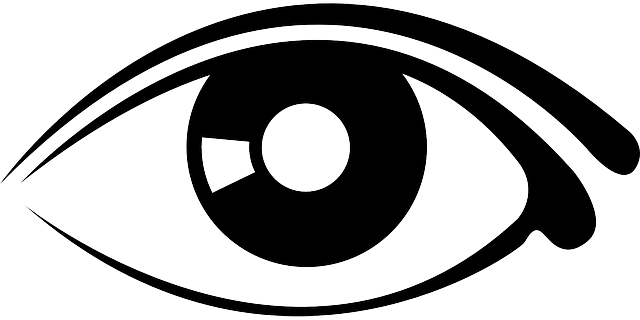 VeoPiensoMe Pregunto